ÖZGEÇMİŞ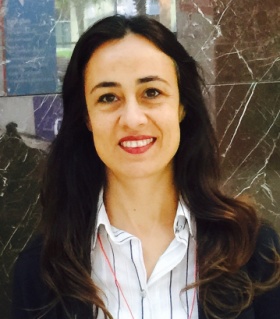 Adı Soyadı: Ayten Özsavaş AKÇAYDoğum tarihi: 07/11/1972Ünvanı: Doktor (Ph.D.)Öğrenim Durumu:6.	Yönetilen Yüksek Lisans ve Doktora Tezleri Yüksek Lisans Tezleri Uğur Bahçeci, Kentsel-Kamusal Mekanda Sanatın Yeri; Kuzey Lefkoşa Kenti Değerlendirmesi, 2009,  İç Mimarlık Anabilim Dalı, Yakın Doğu Üniversitesi.Bayram Paşaoğulları, Kıbrıs-Güzelyurt’ta 1974 Yılı Öncesi Modernizm Etkisinde Kalınarak Yapılmış Konutların İncelenmesi, Mimarlık Anabilim Dalı, Yakın Doğu Üniversitesi, (Tezsiz Yüksek Lisans Projesi).Yüksek Lisans Tez Jüri ÜyelikleriBahire Karataş, Mimari Ürünün Görsel Kimliğinin Belirlenmesinde “Mimar-İşveren” Etkilerinin İncelenmesi, (Danışman: Prof. Dr. Harun Batırbaygil), Nisan  2014, Mimarlık Anabilim Dalı, Yakın Doğu Üniversitesi.Çimen Özburak, Okul Öncesi Eğitim Merkezlerinin Ekolojik Yapı Kriterleri Bağlamında İncelenerek Yerel Bir Kriter Listesi Oluşturulması: Yakın Doğu Okul Öncesi Eğitim Merkezi Örneği, (Danışman: Dr. Huriye Gürdallı), Ocak 2014, Mimarlık Anabilim Dalı, Yakın Doğu Üniversitesi.Aysun Kaleoğlu Kanalıcı, Geleneksel Gaziantep Evleri Yapı Üretim Analizi, (Danışman: Prof. Harun Özer), Ocak 2013, Mimarlık Anabilim Dalı, Yakın Doğu Üniversitesi.Bediha Uğur, Tarihsel Süreç İçerisinde Aksaray, (Danışman: Prof. Dr. Nuran Kara Pilehvarian), Eylül 2013, İç Mimarlık Anabilim Dalı, Yakın Doğu Üniversitesi.Gökben Pala, Beş Yıldızlı Bir Otel Uygulaması: Bir Monografi Çalışması, (Danışman Prof.Dr. Harun Batırbaygil), Ocak 2012, Yakın Doğu Üniversitesi.Rami Mushasha, Mimarlık Ve Politika: İsrail İşgali Sürecinde Kudüs’te Mimarlık, (Danışman Doç.Dr. Oleg Nikitenko), 2007, Yakın Doğu Üniversitesi.7.	Yayınlar  7.2	Uluslararası bilimsel toplantılarda sunulan ve bildiri kitabında (Proceedings) basılan bildiriler	Gurdalli H., Akçay A.Ö., A (Non) Place On The Road To Güzelyurt/Morphou 1960-75: Migrating Between South and North, Living Between Rural and Urban, Housing Between Vernacular and Modern, 7. Uluslar arası Vernaküler Yerleşimler Konferansı, ISVS 7/ Vernaküler Mimariyi Yeniden Değerlendirmek: Teori ve Pratik; Gelenekler, Kimlikler, Küreselleşme, s.515-520, Ekim 2014, İstanbul Teknik Üniversitesi, İstanbul.	Özer H., Kurt S., Akçay A.Ö., Tülbentçi T., Applying  The Basic Components of Suistainable Development and Suistainable Architecture i Island Settlements Within The Ecological Framework, XXII World Congress of Architecture, s.117, UIA 3-7 Temmuz 2005 İstanbul.7.5 	Ulusal bilimsel toplantılarda sunulan ve bildiri kitabında basılan bildiriler 	Uraz T.U., Uluçay P., Atun R.A., Onur Z., Saner E., Akçay A., Erçin Ç., Uzunoğlu S., Terlik F.,“AB ve GATS Sürecinde Meslek Pratiği Çalışma Grubu Raporu”,(YDÜ, DAÜ, LAÜ, UKÜ, GAÜ çalışma grubu ortak bildirisi) KKTC 1. Mimarlık  ve Eğitim Kurultayı.( Organizasyon; KTMMOB Mimarlar Odası, 3 - 4 Mayıs 2007, Lefkoşa.8. 	ProjelerAkçay A.,Uzunoğlu S., Floridou S., Constantinou Loukaidou I.,“1974’ten önce inşa edilmiş Türk ve Rum dini yapılarının listelenmesi ve değerlendirilmesi”, UNOPS tarafından yürütülen ve organizasyonu Kıbrıs Türk Mimar Mühendis Odaları Birliği (KTMMOB) ve Kıbrıs Rum İnşaat Mühendis ve Mimarlar Birliği (CCEAA) tarafından yapılan,  iki toplumlu gelişim programı çerçevesinde alan çalışmaları (destekleyen kurumlar USAID ve UNDP), Mayıs 2004-2005 web adresi: www.cyprustemples.com9.	 İdari Görevler Mart 2014-   Mimarlık Bölüm Başkanlığı, Mimarlık Fakültesi, Yakın Doğu ÜniversitesiMart 2014-  Mimarlık Anabilim Dalı Başkanı, Fen Bilimleri Enstitüsü, Enstitü Kurulu Üyesi, Yakın Doğu Üniversitesi.Mart 2014- Kıbrıs Türk Mimarlar Odası ve KKTC Üniversiteleri Mimarlık Fakültesi-Mimarlık Bölümü temsilcilerinden oluşan kurulda Yakın Doğu-Mimarlık Bölümü Akademik Kurul Temcilcisi.2003-Mart 2014 Transfer Komisyonu Üyesi, Yakın Doğu Üniversitesi Mimarlık Fakültesi, Mimarlık Bölümü.10. 	Bilimsel Kuruluşlara Üyelikler Kıbrıs Türk Mimarlar Odası üyesi (1998--) 		Kıbrıs Türk Mimarlar Odası 2004 yılı Denetleme Kurulu Üyesi		Diğer Workshop Çalışmaları:Lefkoşa 2020 Sempozyumu kapsamında Yıldız Teknik Üniversitesi  ve Yakın Doğu Üniversitesi Lefkoşa Suriçinde ortak workshop çalışması.MAĞUSA  2004 Medi3ology Sempozyumu kapsamında Yıldız Teknik Üniversitesi Doğu Akdeniz Üniversitesi ve Yakın Doğu Üniversitesi ile birlikte hazırladığı “Girne Tarihi Liman Bölgesinde Geleceğe Yönelik Yansımalar” konulu workshop çalışması.	Jüri ÜyelikleriJüri Üyeliği- Ahmet Behaeddin Öğrenci Projeleri Yarışması, Mimarlık Bölümü, 14 Mayıs 2014, Doğu Akdeniz Üniversitesi, MağusaBilim Kurulu Görevi“1.Ulusal Eko Turizm, Eko Üretim ve Eko Köy: Bağlıköy Örneği” Sempozyumu, Bilim Kurulu Üyesi, 23-24 Mayıs 2013, Bağlıköy.Danışma Kurulu GöreviKTMMOB (Kıbrıs Türk Mimar Mühendisler Odası Birliği) Mimarlar Odası, “Mimarlık ve Eğitim Kurultayı IV”, 30.10.2015, Atatürk Kültür Merkezi, Lefkoşa –Kıbrıs.12. 	Son iki yılda verdiğiniz lisans ve lisansüstü düzeydeki dersler için aşağıdaki tabloyu doldurunuz.1998 Yılı İtibarı ile verilen DerslerMimarlık Bölümü:ARCH 102- Mimari Proje IARCH 201- Mimari Proje IIARCH  202- Mimari Proje IIIARCH 303- Mimari Proje IVARCH 304- Mimari Proje VARCH 404- Mimari Proje VIARCH 405- Mezuniyet Projesi ARCH 109- Yapı IARCH 110- Yapı IIARCH 211- Yapı IIIARCH 212- Yapı IVARCH 411- Profesyonel Pratik ve UygulamaARCH 435- Tarihi Çevrelerde Yeni Yapıların Mimari Tasarım İlkeleri	İç Mimarlık Bölümü:INAR 201- İç Mimarlık Tasarım Stüdyosu IINAR 202- İç Mimarlık Tasarım Stüdyosu IIINAR 401- İç Mimarlık Tasarım Stüdyosu V	Yüksek Lisans ve Doktora Programı:ARCH 501- Araştırma YöntemleriARCH 582- Mimarlık ve KimlikID 687- Geleneksel Yapıların Yeniden İşlevlendirilmesiDereceAlanÜniversiteYılLisansMimarlık BölümüYıldız Teknik Üniversitesi1994Y.LisansMimarlık-Mimari TasarımYıldız Teknik Üniversitesi1997DoktoraMimarlık –Mimari TasarımYıldız Teknik Üniversitesi2007Akademik Yıl Dönem Dersin Adı Haftalık Saati Haftalık Saati Öğrenci Sayısı Akademik Yıl Dönem Dersin Adı Teorik Uygulama Öğrenci Sayısı 2012/2013GüzARCH 109-Yapı I22522012/2013GüzARCH405- Mezuniyet Projesi44262012/2013GüzARCH435-Tarihi Çevrelerde Yeni Yapıların Mimari Tasarım İlkeleri22212012/2013GüzARCH501-Araştırma Yöntemleri3092012/2013BaharARCH 109-Yapı I22392012/2013BaharARCH 303- Mimari Proje IV44492012/2013BaharARCH435- Tarihi Çevrelerde Yeni Yapıların Mimari Tasarım İlkeleri22292013/2014GüzARCH 109-Construction I22762013/2014GüzARCH405- Mezuniyet Projesi44372013/2014GüzARCH435- Tarihi Çevrelerde Yeni Yapıların Mimari Tasarım İlkeleri22322013/2014ARCH501-Araştırma Yöntemleri30122013/2014BaharARCH 109-Yapı I22752013/2014BaharARCH 404- Mimari Proje VI4458BaharARCH435- Tarihi Çevrelerde Yeni Yapıların Mimari Tasarım İlkeleri2240ID 687-Geleneksel Yapıların Yeniden İşlevlendirilmesi302